Проект «Ознакомление дошкольников с социальными сферами близлежащего окружения»	Одним из важнейших условий развития общества является воспитание граждан правового, демократического государства, способных к социализации, уважающих права и свободы личности, обладающих высокой нравственностью.Дошкольное детство является важным этапом вхождения ребёнка в человеческое сообщество, адаптации к различным социальным ситуациям, приобретения опыта социальных отношений. В сотрудничестве с окружающими людьми ребёнок знакомится с социально-приемлемыми формами поведения и учится сознательно их поддерживать.Родина – это страна, где родился и живет человек. Родина – это город, поселок, улица, дом, семья, родные, друзья, детский сад. Родина бывает только одна и ее надо любить. Наша Родина – Ямало-Ненецкий Автономный Округ г.Новый Уренгой.На первый взгляд, кажется, что социальный мир ребенка-дошкольника невелик. Это его семья, взрослые и сверстники, которых он встречает в детском саду. Однако люди, окружающие ребенка, вступают в разнообразные взаимоотношения − родственные, дружеские, профессионально-трудовые и прочие. Поэтому уже в дошкольном возрасте у детей необходимо сформировать представление о многообразии человеческих отношений, рассказать им о правилах и нормах жизни в обществе, вооружить моделями поведения, которые помогут им адекватно реагировать на происходящее в конкретных жизненных ситуациях. Огромную роль в решении этих задач играет ознакомление дошкольников с объектами социальной сферы, района, социумом ближайшего окружения. Важно научить ребенка свободно ориентироваться там, где он живет, где находится его детский сад, школа, в которой он будет учиться, воспитать любовь к своей малой родине, бережное и ответственное к ней отношение.Дошкольное учреждение представляет собой своего рода социальный мир в миниатюре, здесь представлены такие виды деятельности человека, как образование, культура, сфера услуг, общественное питание, медицина, физкультура и спорт.Для детей впервые переступивших порог детского сада, все, что они видят вокруг, представляет огромный интерес. Сад − чрезвычайно важный этап в их ознакомлении с социумом. В современных условиях родители не всегда могут уделить своему ребенку достаточно времени, рассмотреть с ним окружающие предметы, обратить его внимание на происходящие явления и события, поговорить о них. Начиная со старшего возраста, детей знакомим с объектами, находящимися вне территории детского сада. Прежде всего, проводим целевые прогулки на близлежащие улицы, во время которых ребята усваивают нормы поведения на улице, закрепляют свои знания о транспорте, правилах дорожного движения, рассматривают корпуса жилых домов, здания магазинов.Так знакомясь с социумом нашего города, ребята не только получают множество разнообразных сведений, необходимых в их повседневной жизни, но и учатся гордиться своей малой родиной.Цель проекта: дать основу приобретения опыта социальных отношений в сотрудничестве с окружающими людьми. Воспитывать любовь к своей малой родине. Формировать социально приемлемые формы поведения у детей.	Задачи проекта:Формирование представлений о родном городе, развитие патриотических и гражданских чувств.Социализация ребенка-дошкольника, включающая формирование у него умения себя вести в общественных местах, общаться с взрослыми и сверстниками;Воспитание бережного отношения к памятникам истории и культуры, природы.Участники проекта: дети старшей группы, педагоги группы.Тип проекта: групповойПродолжительность проекта: краткосрочныйФорма проведения: дневная (в рамках организации педагогического процесса на занятиях и повседневной жизни с учётом принципов частичной интеграциибеседы и экскурсии, знакомящие детей с профессиональной деятельностью близлежащего окружения).В процессе данного проекта были достигнуты следующие результаты:Приобретение опыта социальных отношений, в сотрудничестве с окружающими людьми;Повышение уровня социальной компетентности; Лёгкая адаптация к различным социальным ситуациям.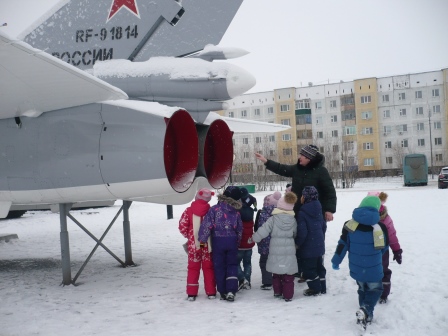 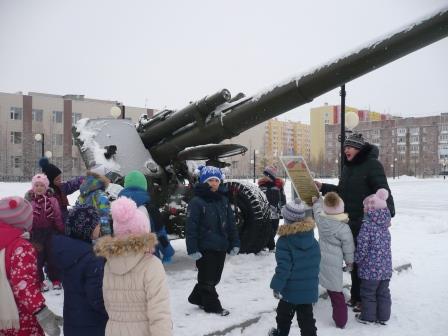 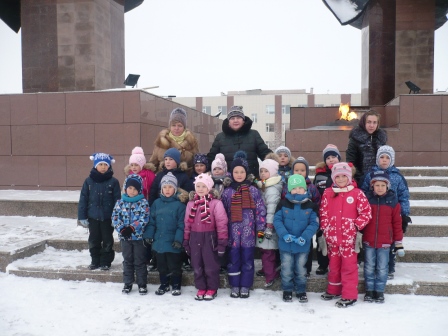 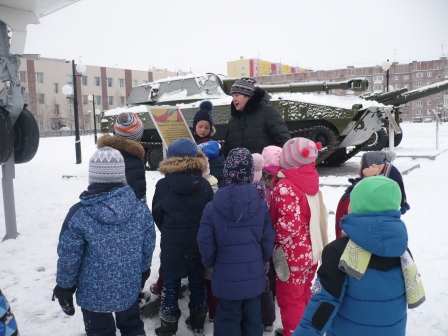 Социальная сфераОбъект и цельГород и его жители, детский садДетский сад:Экскурсии по детскому саду: ребята изучили его назначение и оборудование, познакомились  с сотрудниками детского сада, их трудом. ( Кухня, прачечная.). Ознакомились с медицинскими помещениями в детском саду (Кабинет медсестры). «Моя улица»: Производились Целевые прогулки на ближайшую улицу: это повлияло на расширение территории активных действий детей, знаний и представлений об окружающей действительности.  ДостопримечательностиЭкскурсия  к одному из главных достопримечательностей города Новый Уренгой мемориалу Памяти, расположенного в микрорайоне Студенческий. Площадь Памяти просто уникальна, поскольку в этой композиции увековечена память о трёх поколениях мужественных воинов, ветеранах Великой Отечественной войны, солдатах, погибших в далёком Афганистане, это память о мужественных ребятах, которые отдали свою жизнь, исполняя воинский долг во время боевых действий в Чечне. Ребята узнали историю открытия памятника и о его авторе.  На патриотической площадке расположенной рядом с мемориалом дети познакомились с экспонатами военной техники: самолет – разведчик, танк, гаубица. Ознакомились с историей данных экспонатов. Ребята внимательно осмотрели и потрогали военную технику.Физкультура и спортФизкультура и спорт в детском саду: спортивный зал, значение спорта  для укрепления здоровья. Экскурсия в плавательный бассейн детско-юношеской спортивной школы «Юность». Во время экскурсии дети узнали об истории создания спортивной школы, о лучших спортсменах пловцах, посетили тренировочные занятия. В зале сухого плавания, дети увидели, как тренируются пловцы на тренажерах и выполняют специальные плавательные упражнения. Юные пловцы спортивной школы на малой ванне продемонстрировали дошкольникам свои навыки плавания на небольшой глубине.